    桃園市進出口商業同業公會 函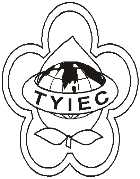          Taoyuan Importers & Exporters Chamber of Commerce桃園市桃園區中正路1249號5樓之4           TEL:886-3-316-4346   886-3-325-3781   FAX:886-3-355-9651ie325@ms19.hinet.net     www.taoyuanproduct.org受 文 者：各會員發文日期：中華民國110年5月13日發文字號：桃貿豐字第110192 號附    件：主   旨：檢送註銷「關港貿作業代碼」四十三、貨物卸存地點代碼公告1份，請查照。說   明：     ㄧ、依據財政部關務署基隆關110年5月7日基普業二字第1101012844號函辦理。二、貨物卸存地點:東六庫1倉、東六庫2倉、東七庫、東七庫1倉、東七庫2倉、東七碼頭空地。。三、卸存地點代碼:KELW061S、KELE062S、 KELE070S、KELE071S、KELE072S、KELE070Y。四、所在縣市:基隆市。五、管轄關別:AA六、註銷日期:中華民國110年5月7日